ВІДКРИТИЙ МІЖНАРОДНИЙ УНІВЕРСИТЕТ РОЗВИТКУ ЛЮДИНИ«УКРАЇНА»ІНСТИТУТ ПРАВА ТА СУСПІЛЬНИХ ВІДНОСИН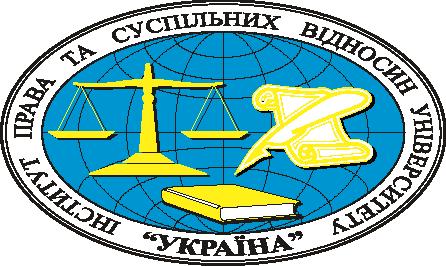 КАФЕДРА ГАЛУЗЕВОГО ПРАВА ТА ЗАГАЛЬНОПРАВОВИХ ДИСЦИПЛІН«ЗАТВЕРДЖУЮ»Проректор з освітньої діяльності__________________Коляда О.П.«____» ____________ 2023 рокуСИЛАБУС навчальної дисципліни   ОК.1.10. ПРАВА ЛЮДИНИ ТА ВЕРХОВЕНСТВО ПРАВА У СУЧАСНИХ РЕАЛІЯХосвітня програма усі програмиперший (бакалаврський)Рік навчання: 1, семестр:1.Кількість кредитів: 3 (90)Форма підсумкового контролю: залікМова викладання: українськаКиїв – 2023ОПИС НАВЧАЛЬНОЇ ДИСЦИПЛІНИ «Права людини та верховенство права у сучасних реаліях» ПЕРЕДРЕКВІЗИТИ:Вивченню дисципліни передує якісне засвоєння навчального матеріалу в рамках повної загальної середньої освітиПОСТРЕКВІЗИТИ:Навчальна дисципліна «Права людини та верховенство права у сучасних реаліях» є базовою для підготовки студентів спеціальностей першого (бакалаврського) освітнього рівня та кваліфікаційного рівня «фаховий молодший бакалавр» та є підґрунтям для вивчення фундаментальних дисциплін соціально-гуманітарного циклу підготовки.МЕТА НАВЧАЛЬНОЇ ДИСЦИПЛІНИ:Загальноосвітня (навчальна) – сприяти становленню сучасного висококваліфікованого фахівця-юриста; на підставі вивчення права як специфічного соціального явища.Розвиваюча – формувати й розвивати правові знання студентів, навчити їх аналізувати нормативно-правові акти та інші документи, виробити навички самостійного аналізу державно-правових явищ, уміння застосовувати отримані знання при оцінюванні конкретної ситуації, сприяти оволодінню уміннями та навичками, які потрібні у професійній діяльності.Виховна – формувати переконання та ціннісні орієнтації студентів відповідно до ідеалів гуманізму, демократії, соціальної справедливості, поваги до особистості, виховувати активну громадську позицію, сприяти усвідомленню ролі та значення юридичної діяльності в становленні Української держави; сприяти розвитку в майбутніх юристів правової свідомості і правової культури, професійних й особистих якостей.ЗАВДАННЯ НАВЧАЛЬНОЇ ДИСЦИПЛІНИОсновними завданнями вивчення навчальної дисципліни є підготовка спеціалістів із високим ступенем правової культури та обізнаності, здатних застосовувати норми права до конкретних правових ситуацій, детальне ознайомлення студентів з основними дефініціями дисципліни, історією, діючим законодавством. Інтегровані вимоги до знань і умінь з навчальних модулів Навчальний матеріал дисципліни структурований за модульним принципом і складається з одного класичного навчального модуля. У результаті засвоєння навчального матеріалу навчальної дисципліни «Права людини та верховенство права у сучасних реаліях» студент повинен: 	Знати:	Основи теорії прав людини, ідеї щодо їх походження та природи;загальні положення правової теорії;загальні положення спеціальних галузей права у сфері захисту прав людини;основи теорії демократії та конституціоналізму;способи захисту прав та законних інтересів особи;основи конституційного ладу України.Вміти:визначати обсяг власних прав та ефективно їх захищати у повсякденному житті;вести грамотну дискусію, щодо питань пов’язаних із правами людини, ефективно обстоювати власну позицію;на практиці застосовувати законодавство у галузі гарантування прав людиниправовими засобами вирішувати нескладні ситуації, які виникають у правовідносинах;на практиці застосовувати законодавство;Знання та вміння, отримані студентом під час вивчення даної навчальної дисципліни, використовуються в подальшому при вивченні багатьох наступних дисциплін професійної підготовки фахівця з базовою та повною вищою освітою. ПЕРЕЛІК ЗАГАЛЬНИХ ПРОГРАМНИХ КОМПЕТЕНТНОСТЕЙ ОСВІТНЬОЇ ПРОГРАМИ, ЯКІ ЗАБЕЗПЕЧУЄ НАВЧАЛЬНА ДИСЦИПЛІНАЗК 1. Здатність до абстрактного мислення, аналізу та синтезу.ЗК 3. Знання та розуміння предметної області та професійної діяльності.ЗК 7. Здатність вчитися й оволодівати сучасними знаннями.ЗК 8. Здатність бути критичним і самокритичним.ЗК 10. Здатність діяти на основі етичних міркувань (мотивів).ЗК 11. Здатність реалізувати свої права та обов’язки як члена суспільства, усвідомлювати цінності громадянського (вільного демократичного) суспільства та необхідність його сталого розвитку, верховенства права, прав і свобод людини і громадянина в Україні.ЗК 12. Здатність усвідомлювати рівні можливості та гендерні проблеми.ЗК 13. Здатність зберігати та примножувати моральні, культурні, наукові цінності і досягнення суспільства на основі розуміння історії та закономірностей розвитку права, його місця в загальній системі знань про природу і суспільство та в розвитку суспільства, техніки і технологій.ЗК 14. Цінування та повага до різноманітності і мультикультурності.ПЕРЕЛІК ПРОГРАМНИХ РЕЗУЛЬТАТІВ НАВЧАННЯ, ЯКІ ЗАБЕЗПЕЧУЄ НАВЧАЛЬНА ДИСЦИПЛІНАПРН 5. Давати короткий висновок щодо окремих проблем із достатньою обґрунтованістю.ПРН 6. Оцінювати недоліки і переваги аргументів, аналізуючи відому проблему.ПРН 13. Пояснювати характер певних подій та процесів із розумінням професійного та суспільного контексту.ПРН 17. Працювати в групі як учасник, формуючи власний внесок у виконання завдань групи.ПРН 18. Виявляти знання і розуміння основних сучасних правових доктрин, цінностей та принципів функціонування національної правової системи.ПРН 19. Демонструвати необхідні знання та розуміння сутності і змісту основних правових інститутів та норм фундаментальних галузей права.ПРН 20. Пояснювати природу та зміст основних правових явищ і процесів.ПРН 21. Застосовувати набуті знання в різних правових ситуаціях, виокремлювати юридично значущі факти і формувати обґрунтовані правові висновки.СТРУКТУРА ВИВЧЕННЯ НАВЧАЛЬНОЇ ДИСЦИПЛІНИ Тематичний планФОРМИ I МЕТОДИ НАВЧАННЯМетоди та форми оргашзаії та здійснення наечально-пізнаеальноїдіяльності1. За джерелом інформації: Словесні: лекція (традиційна, проблемна тощо) із застосуванням комп'ютерних інформаційних технологій (презентація PowerPoint), семінари, пояснення, розповідь, бесіда; наочні: спостереження, ілюстрація, демонстрація; практичні: вправи.2. За логікою передачі і сприйняття навчальної інформації: індуктивні, дедуктивні, аналітичні, синтетичні.3. За ступенем самостійності мислення:репродуктивні, пошукові, дослідницькі.4. За ступенем керування навчальною діяльністю:під керівництвом викладача; самостійна робота студентів із книгою; виконання індивідуальних навчальних проектів.Методи стимулювання інтересу до навчання і мотивації навчально-пізнавальної діяльностіМетоди стимулювання інтересу до навчання: навчальні дискусії; створення ситуації пізнавальної новизни; створення ситуацій зацікавленості (метод цікавих аналогій тощо).Інклюзивні методи навчання1. Методи формування свідомості: бесіда, диспут, лекція, приклад, пояснення, переконання.2. Метод організації діяльності та формування суспільної поведінки особистості: вправи, привчання, виховні ситуації, приклад.3. Методи мотивації та стимулювання: вимога, громадська думка. Вважаємо, що неприпустимо застосовувати в інклюзивному вихованні методи емоційного стимулювання – змагання, заохочення, переконання.4. Метод самовиховання: самопізнання, самооцінювання, саморегуляція.5. Методи соціально-психологічної допомоги: психологічне консультування, аутотренінг, стимуляційні ігри.6. Спеціальні методи: патронат, супровід, тренінг, медіація.7. Спеціальні методи педагогічної корекції, які варто використовувати для цілеспрямованого виправлення поведінки або інших порушень, викликаних спільною причиною. До спеціальних методів корекційної роботи належать: суб'єктивно-прагматичний метод, метод заміщення, метод "вибуху", метод природних наслідків і трудовий метод.Наприклад, презентації проводяться у формі виступів за результатами виконання письмових завдань, з науково-навчальними тезами, рефератами, доповідями перед аудиторією тощо, де також доцільно використовувати для представлення певних досягнень, результатів роботи групи, звіту про виконання індивідуальних завдань, демонстрації нових наукових поглядів, оригінальних висновків та пропозицій.Методи стимулювання інтересу до навчання і мотивації навчально-пізнавальної діяльностіНавчальні дискусії; створення ситуації пізнавальної новизни; створення ситуацій зацікавленості (метод цікавих аналогій тощо).Наприклад, семінари-дискусії (колоквіуми) проводяться для того, щоб сприяти обміну думками і поглядами учасників з приводу даної теми, а також розвинути мислення, допомагати формуванню поглядів і переконань, виробити вміння формулювати думки й висловлювати їх, вміння прислухатись до точки зору опонентів і «чути їх», навчитись оцінювати пропозиції інших людей, критично підходити до власних поглядів.Інклюзивні методи навчанняМетоди формування свідомості: бесіда, диспут, лекція, приклад, пояснення, переконання.Метод організації діяльності та формування суспільної поведінки особистості: вправи, привчання, виховні ситуації, приклад.3.	Методи мотивації та стимулювання: вимога, громадська думка.
Вважаємо, що неприпустимо застосовувати в інклюзивному вихованні методи
емоційного стимулювання – змагання, заохочення, переконання.4.	Метод самовиховання: самопізнання, самооцінювання, саморегуляція.5.	Методи	соціально-психологічної	допомоги:	психологічне
консультування, аутотренінг, стимуляційні ігри.6.	Спеціальні методи: патронат, супровід, тренінг, медіація.7.	Спеціальні методи педагогічної корекції, які варто використовувати
для цілеспрямованого виправлення поведінки або інших порушень, викликаних
спільною причиною. До спеціальних методів корекційної роботи належать:
суб'єктивно-прагматичний метод, метод заміщення, метод "вибуху", метод
природних наслідків і трудовий метод.РЕКОМЕНДОВАНА ЛІТЕРАТУРАНавчальна, наукова та довідкова літератураБисага Ю.М., Петрецька Н.І. Права людини в національному та європейському контекстах. Підручник. Ужгород: Видавничий дім "Гельветика", 2018. – 482 с.;Бостан К.С. Форма правління сучасної держави: проблеми історії, теорії, практики. Монографія. – Запоріжжя: Юридичний ін-т, 2005. – 540 с.;Верховный суд США о гражданских правах и свободах. С. Франковски, Р. Гольдман, Э. Лентовска. БЕГА, ОБСЕ. – 254 с.;Волошин, Ю.О. Конституційна реформа та модернізація в сучасній державі в умовах європейської інтеграції: проблеми теорії та практики / Ю. О. Волошин, О. М. Пересада ; М-во освіти і науки України, Маріуп. держ. ун-т, Представництво європ. орг. публіч. права в Україні. — Одеса: Фенікс, 2013. — 206, с.;Молдован В.В., Чулінда Л.І. Конституційні права, свободи та обов'язки людини і громадянина. Навчальний посібник. Київ: ЦНЛ, 2020. – 206 с.;Обушний М.І., Примуш М.В., Шведа Ю.Р. Партологія: Навчальний посібник / За ред. М. І. Обушного. – К.: Арістей. 2006. — 432 с.;Політичні права громадян в країнах ЄС: конституційне регулювання / Школа політ. аналітики при НаУКМА, Укр. незалеж. центр політ. дослідж. ; [за заг. ред. С. В. Балана, С. Г. Конончук]. — Київ.: Лікей, 2012. — 43 с.;Речицький В.В. Конституціоналізм. Коротка версія: (читанка з конституціоналізму для зацікавлених). — Харків: Права людини, 2014. — 262 с.;Речицький В. В. Права людини : модель для нової Конституції України / Всеволод Речицький. — Харків.: Права людини, 2009. — 169 с.;Селіванов А.О. Наукові погляди на сучасні конституційні процеси : про Конституцію, про державу, про права і свободи людини, про правосуддя / А. О. Селіванов. — Київ: Логос, 2014. — 129 с.;Скрипнюк О.В. Демократія: Україна і світовий вимір. моногр. – Київ: Логос, 2006. – 368 c.Словник складних юридичних термінів і визначень / уклад.: Терещенко А.Л., Ізуїта П.О., Орловська І.Г., Фаст О.О. – Київ: Університет «Україна», 2018. – 133 с.;Шаповал В. М. Сучасний конституціоналізм: монографія / В. М. Шаповал. – К. : Юрінком Інтер, 2005. – 560 с.;Шведа Ю.Р. Політичні партії. Енциклопедичний словник. — Львів: Астролябія. — 2005. — 488 с.Шведа Ю.Р. Теорія політичних партій та партійних систем: Навчальний посібник. — Львів: Тріада плюс. 2004. — 528 с.;Шевчук С.В. Основи конституційної юриспруденції: навч. пос. – Харків: Консум, 2002. – 296 с.;A Short & Happy Guide to Constitutional Law / Mark C. Alexander. Minnesota, West Academic, 2019. – 207 p.;Constitutionalism: Past, Present, and Future. Dieter Grimm. Oxford University Press, 2019, - 392 p.;Principles of Constitutional Law. John E. Nowak, Ronald D. Rotunda. Minnesota, West Academic 2016 – 988 p.;Special education law with cases / Joseph R. Boyle, Mary Weishaar. Allyn And Bacon, 2001. – 240 p.;The Three Branches: A Comparative Model of Separation of Powers (Oxford Constitutional Theory) / Christoph Moellers. Oxford University Press, 2013. – 275 p.;Western Constitutionalism: History, Institutions, Comparative Law. 2nd ed. / Andrea Buratti. Rome: Springer. 2016. – 257 p.Джерела права та їх тлумаченняКонституція України;Закон України «Про звернення громадян»;Закон України «Про Конституційний Суд України»;Кодекс адміністративного судочинства;Кримінальний кодекс України4Кодекс України про адміністративні правопорушення;Цивільний кодекс УкраїниГромадянські права. Рішення Верховного Суду США. ХІХ століття: пер. з англ. / під ред. М. Гаррісон, С. Гілберт. Харківська правозахисна група. – Київ: Оптіма, 2005. – 264 с.;Громадянські права. Рішення Верховного Суду США. ХХ століття: пер. з англ. / під ред. М. Гаррісон, С. Гілберт. Харківська правозахисна група. – Київ: Оптіма, 2005. – 304 с.;М. Дженіс, Р. Кей, Е. Бредлі. Європейське право у галузі прав людини: джерела і практика застосування. пер. з англ. – К.: «АртЕк», 1997. – 624 с.;Свобода преси. Рішення Верховного Суду США: пер. з англ. / під ред. М. Гаррісон, С. Гілберт. Харківська правозахисна група. – Київ: Оптіма, 2005. – 276 с.;Свобода релігії. Рішення Верховного Суду США: пер. з англ. / під ред. М. Гаррісон, С. Гілберт. Харківська правозахисна група. – Київ: Оптіма, 2005. – 256 с.;Свобода слова. Рішення Верховного Суду США: пер. з англ. / під ред. М. Гаррісон, С. Гілберт. Харківська правозахисна група. – Київ: Оптіма, 2004. – 252 с.;Електронні ресурсиhttp://www.globepresidents.com/ - інтернет сайт присвячений останнім новинам з офіційних аккаунтів урядів та глав держав світу;https://www.un.org/ - офіційний сайт Організації об‘єднаних націй;https://www.coe.int/en/web/portal/home - офіційний сайт Ради Європи;https://www.venice.coe.int/WebForms/pages/default.aspx?p=01_Presentation&lang=RU – офіційний сайт Венеційської комісії;https://www.echr.coe.int/Pages/home.aspx?p=applicants/rus&c - офіційний сайт Європейського суду з прав людини.ІНФОРМАЦІЯ ПРО ВИКЛАДАЧАІНФОРМАЦІЯ ПРО ВИКЛАДАЧАКафедраКафедра галузевого права та загальноправових дисциплінкабінет № 502 (ІІІ корпус)Прізвище, ім’я та по батькові викладача, науковий ступінь і вчене звання, посадаФаст Олексій Олександрович, кандидат юридичних наук, доцент, завідувач галузевого права та загальноправових дисциплінАсистент викладача-Профайл викладачаhttps://ipsv.uu.edu.ua/vykladachi/fast-oleksij-oleksandrovych/Контактна інформація викладача (-ів)Телефон викладача: (067) 442 54 66Електронна пошта: pravofast@gmail.comВайбер: (067) 442 54 66Кабінет: 502 (ІІІ корпус)Сторінка курсу в Moodlehttps://vo.uu.edu.ua/course/view.php?id=811Дні занятьПонеділокКонсультаціїПеріодично, згідно графіку консультацій протягом вивчення курсу навчальної дисципліниНайменування показниківГалузь знань, спеціальність, спеціалізація, освітній ступінь / освітньо-кваліфікаційний рівеньХарактеристика навчальної дисципліниХарактеристика навчальної дисципліниХарактеристика навчальної дисципліниНайменування показниківГалузь знань, спеціальність, спеціалізація, освітній ступінь / освітньо-кваліфікаційний рівеньденна форма навчаннязаочна форма навчаннязаочна форма навчанняЗагальний обсяг кредитів – 3Галузь знаньУсі галузіВид дисципліниОбов’язкова(обов’язкова чи за вибором студента)Вид дисципліниОбов’язкова(обов’язкова чи за вибором студента)Вид дисципліниОбов’язкова(обов’язкова чи за вибором студента)Загальний обсяг кредитів – 3СпеціальністьУсі спеціальностіЦикл підготовки Загальний(загальний чи професійний)Цикл підготовки Загальний(загальний чи професійний)Цикл підготовки Загальний(загальний чи професійний)Модулів – 1Спеціалізаціяусі спеціалізації відповідно до ліцензії МОН України (назва)Рік підготовкиРік підготовкиРік підготовкиЗмістових модулів – 2Спеціалізаціяусі спеціалізації відповідно до ліцензії МОН України (назва)3-й3-й3-йЗмістових модулів – 2Спеціалізаціяусі спеціалізації відповідно до ліцензії МОН України (назва)СеместрСеместрСеместрЗмістових модулів – 2Спеціалізаціяусі спеціалізації відповідно до ліцензії МОН України (назва)6-й6-й6-йІндивідуальне науково-дослідне завдання ___________                     (назва)Мова викладання, навчання та оцінювання:українська(назва)ЛекціїЛекціїЛекціїІндивідуальне науково-дослідне завдання ___________                     (назва)Мова викладання, навчання та оцінювання:українська(назва)222210Індивідуальне науково-дослідне завдання ___________                     (назва)Мова викладання, навчання та оцінювання:українська(назва)Практичні, семінарськіПрактичні, семінарськіПрактичні, семінарськіІндивідуальне науково-дослідне завдання ___________                     (назва)Мова викладання, навчання та оцінювання:українська(назва)880Загальний обсяг годин – 90Мова викладання, навчання та оцінювання:українська(назва)Самостійна роботаСамостійна роботаСамостійна роботаЗагальний обсяг годин – 90Мова викладання, навчання та оцінювання:українська(назва)606080Тижневих годин для денної форми навчання:аудиторних – 2самостійної роботи студента – 4Освітній ступінь / освітньо-кваліфікаційний рівень:Бакалавр, фаховий молодший бакалаврІндивідуальні завданняІндивідуальні завданняІндивідуальні завданняТижневих годин для денної форми навчання:аудиторних – 2самостійної роботи студента – 4Освітній ступінь / освітньо-кваліфікаційний рівень:Бакалавр, фаховий молодший бакалаврВид семестрового контролю: поточний контроль на семінарський заняттяхВид семестрового контролю: поточний контроль на семінарський заняттяхВид семестрового контролю: поточний контроль на семінарський заняттяхТижневих годин для денної форми навчання:аудиторних – 2самостійної роботи студента – 4Освітній ступінь / освітньо-кваліфікаційний рівень:Бакалавр, фаховий молодший бакалаврмодульний контроль - контрольне завдання за результатами вивчення навчального матеріалу, об'єднаного в модульмодульний контроль - контрольне завдання за результатами вивчення навчального матеріалу, об'єднаного в модульмодульний контроль - контрольне завдання за результатами вивчення навчального матеріалу, об'єднаного в модульТижневих годин для денної форми навчання:аудиторних – 2самостійної роботи студента – 4Освітній ступінь / освітньо-кваліфікаційний рівень:Бакалавр, фаховий молодший бакалаврпідсумковий контроль:  залікпідсумковий контроль:  залікпідсумковий контроль:  залікНазви змістових модулів і темРозподіл годин між видами робітРозподіл годин між видами робітРозподіл годин між видами робітРозподіл годин між видами робітРозподіл годин між видами робітРозподіл годин між видами робітРозподіл годин між видами робітРозподіл годин між видами робітРозподіл годин між видами робітРозподіл годин між видами робітРозподіл годин між видами робітРозподіл годин між видами робітРозподіл годин між видами робітРозподіл годин між видами робітНазви змістових модулів і темденна формаденна формаденна формаденна формаденна формаденна формаденна формазаочна формазаочна формазаочна формазаочна формазаочна формазаочна формазаочна формаНазви змістових модулів і темУсьогоаудиторнааудиторнааудиторнааудиторнааудиторнаСамостійна роботаУсьогоаудиторнааудиторнааудиторнааудиторнааудиторнаСамостійна робота.Назви змістових модулів і темУсьогоу тому числіу тому числіу тому числіу тому числіу тому числіСамостійна роботаУсьогоу тому числіу тому числіу тому числіу тому числіу тому числіСамостійна робота.Назви змістових модулів і темУсьоголекціїсемінарипрактичнілабораторніІндивідуальніСамостійна роботаУсьоголекціїсемінарипрактичнілабораторніІндивідуальніСамостійна робота.123456789101112131415Тема 1. Вступ до теорії права. Основні поняття10281019Тема 2. Поняття прав людини: походження та природа.104261019Тема 3. Захист прав людини. Способи захисту.104261019Тема 4. Права людини та конституційна система України.10261019Тема 5. Права людини у міжнародному вимірі.20262028Тема 6.  Система права та система законодавства, як складові механізму гарантування прав людини.102261028Тема 7.Основи теорії демократії та демократичні стандарти.2041620119Тема 8.  Правосвідомість та правова культура102261019Усього годин 9022860901080